Pepsvid4v2aah! c’est________________________quand c’est_________________, hein? PAN! PAN!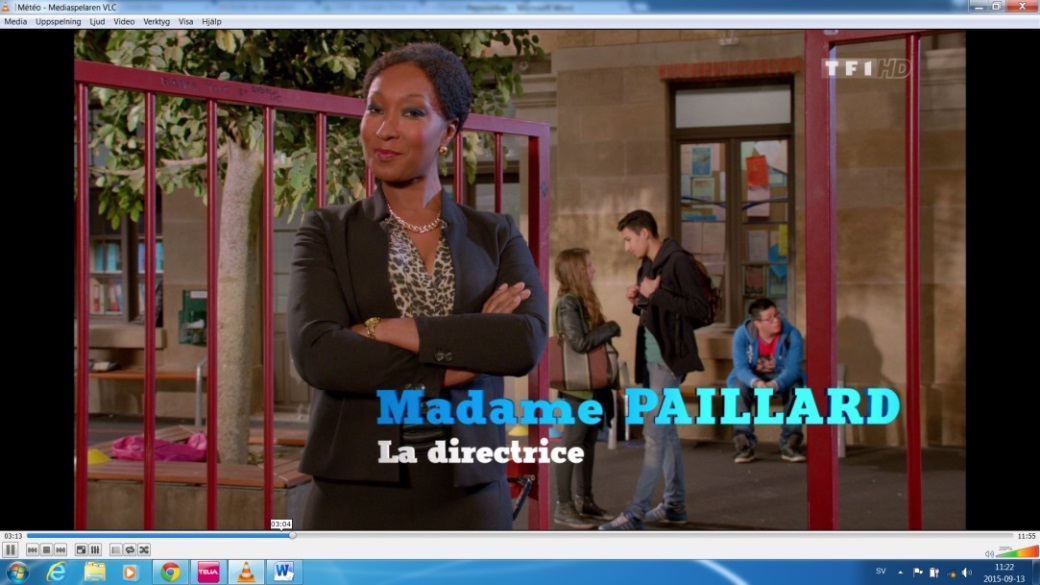 baisse-toi! baisse-toi!mais c’était quoi ca?ah c’est Monique la____________de musique des sixièmes, elle commence la flûte, ça met toujours les_________________à cran,allez les enfants tous________________________: trois, quatre...   PAN!Monsieur Mariani! J’aimerais vous parler de Théoqui ça?________________  __________oui en quoi ça me concerne? ah oui oui_________fils bien sûr, euh je vous écoute:tous les professeurs________________________qu’il est dissipéoui, dissipé, oui, oui, c’est...______________________non, non, _________________________________________monsieur Mariani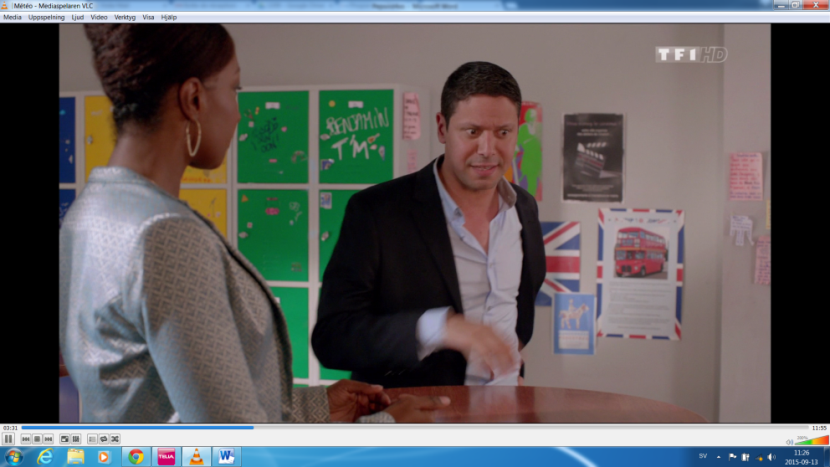 euh oui, vous____________  ________________, ce n’est pas bien, voilàil a dû mal à se concentrerah oui, c’est vrai que, enfin, c’est____________________, vous n’avez pas changé de__________________vous, non?mais niez pas la question, je vous parle de votre fils, monsieur Marianioui bien sûr mon fils, il est un peu comme son grand-père qui était_________________, un bon métier, facteur, avec toutes ses___________________, héhéquel rapport avec les facteurs?, je parle de votre fils, dans l’esprit vagabond qu’il passe d’un sujet à l’autre sans aucune logiqueje suis tout à fait__________________, c’est comme pour les garagistes, tous des voleursd’ailleurs, à propo de l’____________________de France, je vous disaisje vais en parler à______  _____________quoi! qu’est-ce...qu’est-ce que vous avez________? mon ex? elle est là? mais normalement______________elle ne travaille pas, ah oui sauf qu’on est le__________________du mois! que...que comment je suis madame Paillard? comment je suis? ça va? ___________________! Christine? Christine tu es là? hou hou Christine?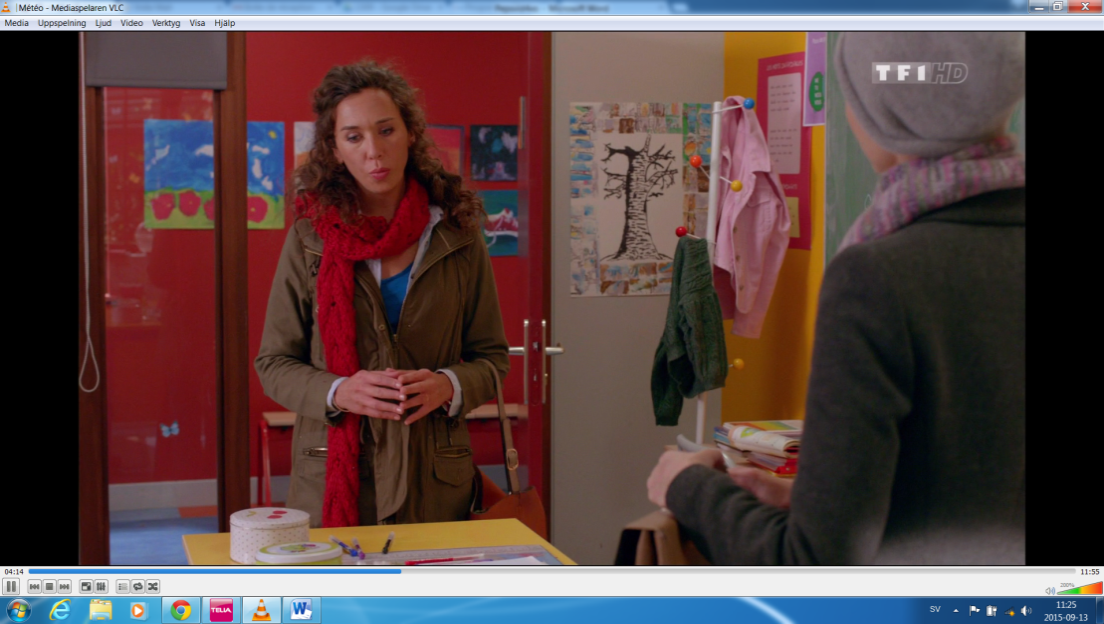 finalement il_________bien le petit Théo...Christine!?Bonsoir madame Pitou!oui bonsoirje____________vous___________une seconde?oui bien sûr, c’est à quel sujet?voilà________________une semaine les élèves de la classe de Laura se moquent de_________  _____________, ils lui donnent des surnoms genre: la page, la commange, la sioux, ce sont des petits surnoms indiens parce que Laura en ce moment.....non, non, je sais_____________________c’est parce que je lui ai fait des nattes la semaine dernière, ça va je ne suis pas complètement idiote non plus! mais bon je ne vais quand même pas adapter la coiffure de ma fille en fonction aux surnoms qu’on lui donnebien sûr mais vous n’y êtes pas du tout, ça n’a____________à voir avec la coiffure 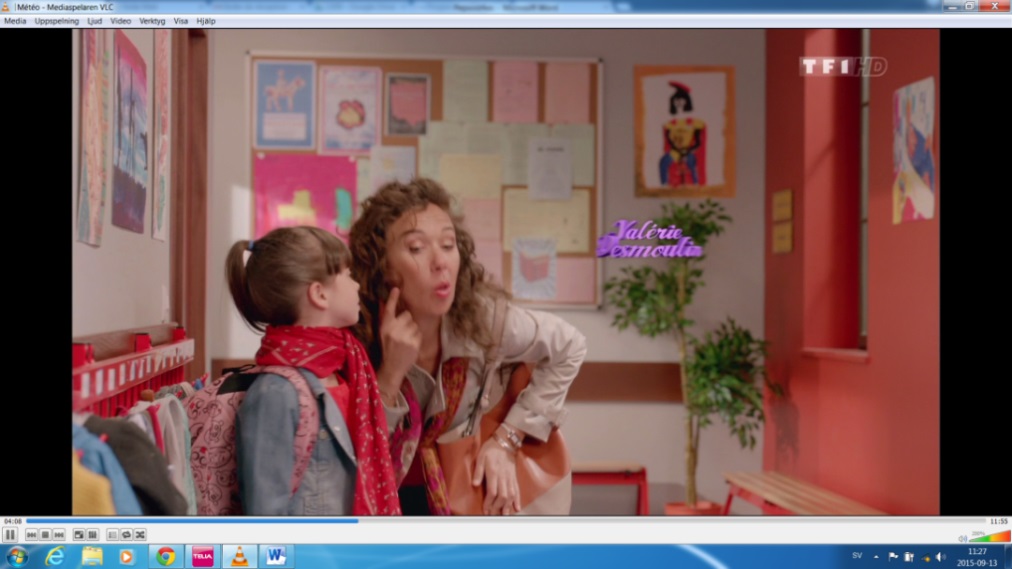 ah bon et ça à voir avec quoi alors?______________________!donc, ca c’est le_________________________de Laurabien - bienoh non mais ne___________________pas qu’elle a scalpé le hamster de la classe? non, non, pas le hamster, Laura______________beaucoup trop les animaux pour caah vous m’avez fait peurah oui, bien sûr, non, _______________________, ça, c’est le petit Jérémyça c’est Noémie, et voilà Aléxia! _________________________________________!et celui-là là c’est qui?ca? c’était là, ca c’est quand j’ai voulu punir Laura d’avoir scalpé ses camaradesje suis_____________que votre maman sera d’accord sur ce point avec moi..........